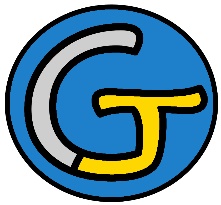 Rallye Lecture Cycle 3Gus veut un dromadairePerrine Joe (éditions Lire C’est Partir)Gus veut un dromadairePerrine Joe (éditions Lire C’est Partir)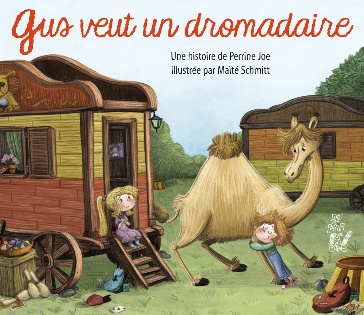 1 - Au début de l’histoire, pourquoi Gus part-il de chez lui ?	a) Car il va acheter un dromadaire.	b) Car sa mère refuse de prendre un dromadaire.	c) Car il va présenter son exposé sur les dromadaires à l’école.1 - Au début de l’histoire, pourquoi Gus part-il de chez lui ?	a) Car il va acheter un dromadaire.	b) Car sa mère refuse de prendre un dromadaire.	c) Car il va présenter son exposé sur les dromadaires à l’école.6 - Qui est Judith ?	a) Judith est une copine de Gus.	b) Judith est la sœur de Gus.	c) Judith est la jument de Gus.2 - Comment s’appelle la voisine de Gus ?	a) Elle s’appelle madame Fêlé.	b) Elle s’appelle madame Perché.	c) Elle s’appelle madame Dérangé.2 - Comment s’appelle la voisine de Gus ?	a) Elle s’appelle madame Fêlé.	b) Elle s’appelle madame Perché.	c) Elle s’appelle madame Dérangé.7 - Quel est le métier de Bloups ?	a) Bloups travaille dans un cirque.	b) Bloups est vétérinaire.	c) Bloups élève des animaux.3 - Que lui propose-t-elle ?	a) D’aller faire un tour au zoo.	b) D’aller à l’animalerie.	c) D’aller habiter dans le désert.3 - Que lui propose-t-elle ?	a) D’aller faire un tour au zoo.	b) D’aller à l’animalerie.	c) D’aller habiter dans le désert.8 - Que propose-t-il à Gus ?	a) De venir travailler avec lui.	b) De l’emmener un voyage.	c) De lui prêter un dromadaire.4 - Où se rend alors Gus ?	a) Il va chez son maître.	b) Il va chez l’épicier.	c) Il va chez son papi.4 - Où se rend alors Gus ?	a) Il va chez son maître.	b) Il va chez l’épicier.	c) Il va chez son papi.9 - Comment le dromadaire se comporte-t-il avec Gus ?	a) Il joue beaucoup avec Gus.	b) Il est agressif avec Gus. 	c) Il n’écoute pas Gus.5 - Pourquoi Gus ne veut pas rester ?	a) Car l’homme sent mauvais.	b) Car les animaux sont pénibles.	c) Car la maison est trop petite.5 - Pourquoi Gus ne veut pas rester ?	a) Car l’homme sent mauvais.	b) Car les animaux sont pénibles.	c) Car la maison est trop petite.10 - Que propose sa mère à Gus à la fin de l’histoire ?	a) D’adopter un dromadaire.	b) De partir en vacances dans le désert.	c) D’aller au cirque.Rallye Lecture Cycle 3Rallye Lecture Cycle 3Rallye Lecture Cycle 3Rallye Lecture Cycle 3Rallye Lecture Cycle 3Gus veut un dromadairePerrine Joe (éditions Lire C’est Partir)Gus veut un dromadairePerrine Joe (éditions Lire C’est Partir)Gus veut un dromadairePerrine Joe (éditions Lire C’est Partir)Gus veut un dromadairePerrine Joe (éditions Lire C’est Partir)Gus veut un dromadairePerrine Joe (éditions Lire C’est Partir)Gus veut un dromadairePerrine Joe (éditions Lire C’est Partir)Gus veut un dromadairePerrine Joe (éditions Lire C’est Partir)Gus veut un dromadairePerrine Joe (éditions Lire C’est Partir)CORRECTIONCORRECTIONCORRECTIONCORRECTIONCORRECTION1 - Au début de l’histoire, pourquoi Gus part-il de chez lui ?b) Car sa mère refuse de prendre un dromadaire.1 - Au début de l’histoire, pourquoi Gus part-il de chez lui ?b) Car sa mère refuse de prendre un dromadaire.1 - Au début de l’histoire, pourquoi Gus part-il de chez lui ?b) Car sa mère refuse de prendre un dromadaire.1 - Au début de l’histoire, pourquoi Gus part-il de chez lui ?b) Car sa mère refuse de prendre un dromadaire.1 - Au début de l’histoire, pourquoi Gus part-il de chez lui ?b) Car sa mère refuse de prendre un dromadaire.1 - Au début de l’histoire, pourquoi Gus part-il de chez lui ?b) Car sa mère refuse de prendre un dromadaire.1 - Au début de l’histoire, pourquoi Gus part-il de chez lui ?b) Car sa mère refuse de prendre un dromadaire.6 - Qui est Judith ?a) Judith est une copine de Gus.6 - Qui est Judith ?a) Judith est une copine de Gus.6 - Qui est Judith ?a) Judith est une copine de Gus.6 - Qui est Judith ?a) Judith est une copine de Gus.6 - Qui est Judith ?a) Judith est une copine de Gus.6 - Qui est Judith ?a) Judith est une copine de Gus.2 - Comment s’appelle la voisine de Gus ?b) Elle s’appelle madame Perché.2 - Comment s’appelle la voisine de Gus ?b) Elle s’appelle madame Perché.2 - Comment s’appelle la voisine de Gus ?b) Elle s’appelle madame Perché.2 - Comment s’appelle la voisine de Gus ?b) Elle s’appelle madame Perché.2 - Comment s’appelle la voisine de Gus ?b) Elle s’appelle madame Perché.2 - Comment s’appelle la voisine de Gus ?b) Elle s’appelle madame Perché.2 - Comment s’appelle la voisine de Gus ?b) Elle s’appelle madame Perché.7 - Quel est le métier de Bloups ?a) Bloups travaille dans un cirque.7 - Quel est le métier de Bloups ?a) Bloups travaille dans un cirque.7 - Quel est le métier de Bloups ?a) Bloups travaille dans un cirque.7 - Quel est le métier de Bloups ?a) Bloups travaille dans un cirque.7 - Quel est le métier de Bloups ?a) Bloups travaille dans un cirque.7 - Quel est le métier de Bloups ?a) Bloups travaille dans un cirque.3 - Que lui propose-t-elle ?c) D’aller habiter dans le désert.3 - Que lui propose-t-elle ?c) D’aller habiter dans le désert.3 - Que lui propose-t-elle ?c) D’aller habiter dans le désert.3 - Que lui propose-t-elle ?c) D’aller habiter dans le désert.3 - Que lui propose-t-elle ?c) D’aller habiter dans le désert.3 - Que lui propose-t-elle ?c) D’aller habiter dans le désert.3 - Que lui propose-t-elle ?c) D’aller habiter dans le désert.8 - Que propose-t-il à Gus ?c) De lui prêter un dromadaire.8 - Que propose-t-il à Gus ?c) De lui prêter un dromadaire.8 - Que propose-t-il à Gus ?c) De lui prêter un dromadaire.8 - Que propose-t-il à Gus ?c) De lui prêter un dromadaire.8 - Que propose-t-il à Gus ?c) De lui prêter un dromadaire.8 - Que propose-t-il à Gus ?c) De lui prêter un dromadaire.4 - Où se rend alors Gus ?c) Il va chez son papi.4 - Où se rend alors Gus ?c) Il va chez son papi.4 - Où se rend alors Gus ?c) Il va chez son papi.4 - Où se rend alors Gus ?c) Il va chez son papi.4 - Où se rend alors Gus ?c) Il va chez son papi.4 - Où se rend alors Gus ?c) Il va chez son papi.4 - Où se rend alors Gus ?c) Il va chez son papi.9 - Comment le dromadaire se comporte-t-il avec Gus ?c) Il n’écoute pas Gus.9 - Comment le dromadaire se comporte-t-il avec Gus ?c) Il n’écoute pas Gus.9 - Comment le dromadaire se comporte-t-il avec Gus ?c) Il n’écoute pas Gus.9 - Comment le dromadaire se comporte-t-il avec Gus ?c) Il n’écoute pas Gus.9 - Comment le dromadaire se comporte-t-il avec Gus ?c) Il n’écoute pas Gus.9 - Comment le dromadaire se comporte-t-il avec Gus ?c) Il n’écoute pas Gus.5 - Pourquoi Gus ne veut pas rester ?b) Car les animaux sont pénibles.5 - Pourquoi Gus ne veut pas rester ?b) Car les animaux sont pénibles.5 - Pourquoi Gus ne veut pas rester ?b) Car les animaux sont pénibles.5 - Pourquoi Gus ne veut pas rester ?b) Car les animaux sont pénibles.5 - Pourquoi Gus ne veut pas rester ?b) Car les animaux sont pénibles.5 - Pourquoi Gus ne veut pas rester ?b) Car les animaux sont pénibles.5 - Pourquoi Gus ne veut pas rester ?b) Car les animaux sont pénibles.10 - Que propose sa mère à Gus à la fin de l’histoire ?b) De partir en vacances dans le désert.10 - Que propose sa mère à Gus à la fin de l’histoire ?b) De partir en vacances dans le désert.10 - Que propose sa mère à Gus à la fin de l’histoire ?b) De partir en vacances dans le désert.10 - Que propose sa mère à Gus à la fin de l’histoire ?b) De partir en vacances dans le désert.10 - Que propose sa mère à Gus à la fin de l’histoire ?b) De partir en vacances dans le désert.10 - Que propose sa mère à Gus à la fin de l’histoire ?b) De partir en vacances dans le désert.Question1234455678910Points111111111111